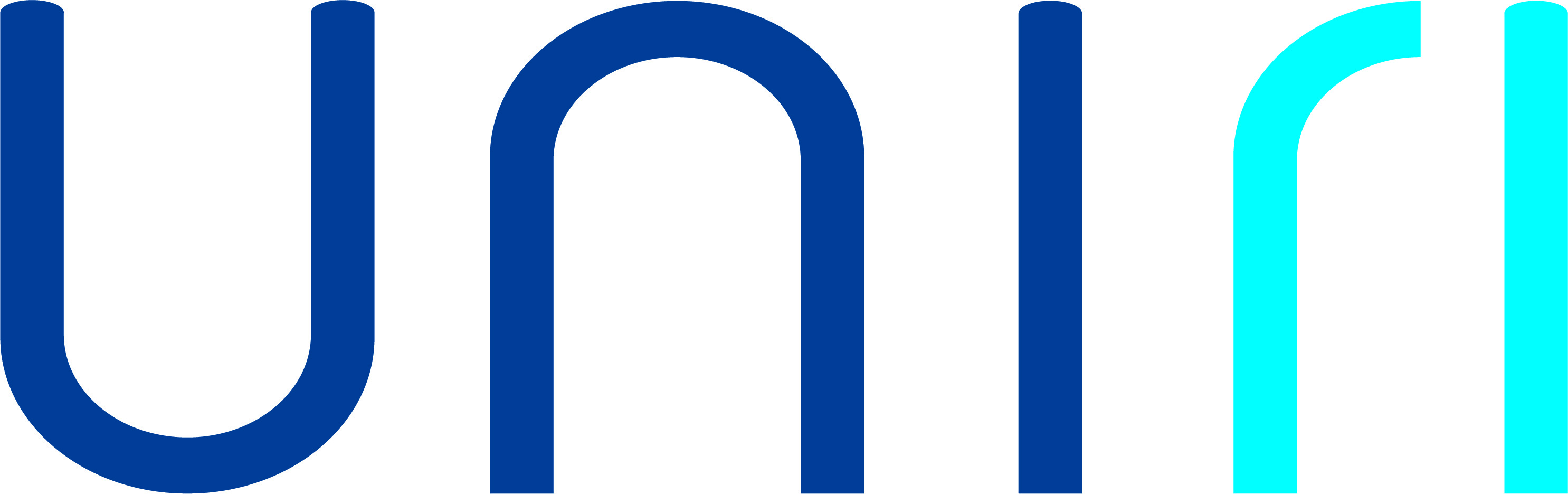 Obrazac prijave za jednokratnu nagradu najuspješnijem studentu/ici s invaliditetom na Sveučilištu u Rijeci u ak. god. 2014./2015.Potpis:__________________________________Ime i prezime:Datum i mjesto rođenja:Adresa:E-mail adresa:Fakultet:Studijski smjer: Godina studija:Broj mobitela: